附件2泉州市安溪生态环境局处理政府信息公开申请流程图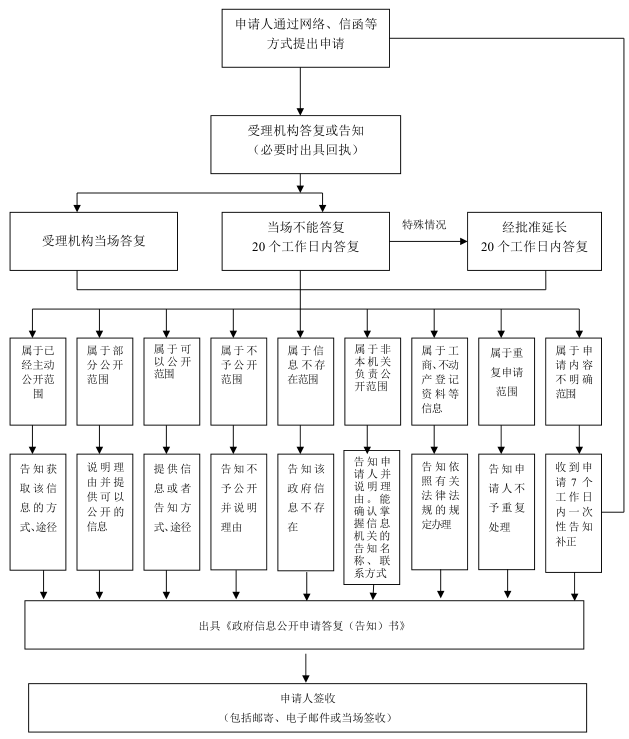 